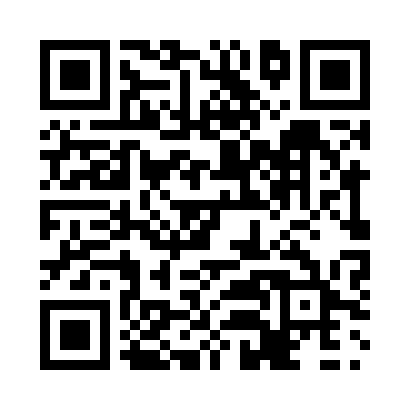 Prayer times for Throoptown, Ontario, CanadaWed 1 May 2024 - Fri 31 May 2024High Latitude Method: Angle Based RulePrayer Calculation Method: Islamic Society of North AmericaAsar Calculation Method: HanafiPrayer times provided by https://www.salahtimes.comDateDayFajrSunriseDhuhrAsrMaghribIsha1Wed4:185:521:006:008:089:432Thu4:165:501:006:018:109:443Fri4:145:491:006:018:119:464Sat4:125:4712:596:028:129:485Sun4:105:4612:596:038:139:506Mon4:085:4512:596:048:159:517Tue4:065:4312:596:048:169:538Wed4:045:4212:596:058:179:559Thu4:035:4112:596:068:189:5710Fri4:015:3912:596:068:199:5811Sat3:595:3812:596:078:2010:0012Sun3:575:3712:596:088:2210:0213Mon3:565:3612:596:088:2310:0314Tue3:545:3512:596:098:2410:0515Wed3:525:3412:596:108:2510:0716Thu3:515:3312:596:108:2610:0917Fri3:495:3212:596:118:2710:1018Sat3:475:3012:596:128:2810:1219Sun3:465:2912:596:128:2910:1420Mon3:445:2912:596:138:3110:1521Tue3:435:2812:596:148:3210:1722Wed3:415:2712:596:148:3310:1823Thu3:405:261:006:158:3410:2024Fri3:385:251:006:158:3510:2225Sat3:375:241:006:168:3610:2326Sun3:365:241:006:178:3710:2527Mon3:355:231:006:178:3810:2628Tue3:335:221:006:188:3810:2829Wed3:325:211:006:188:3910:2930Thu3:315:211:006:198:4010:3031Fri3:305:201:016:198:4110:32